I am thankful for my family.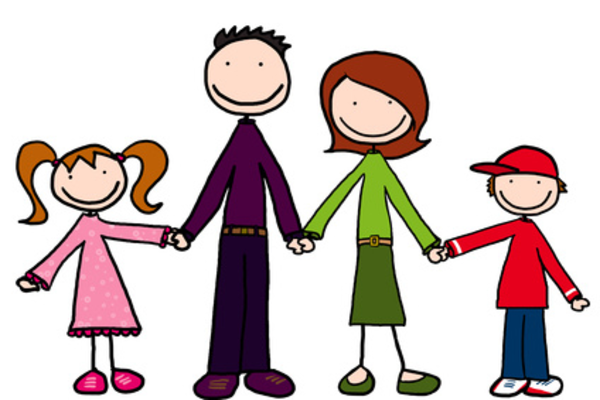 